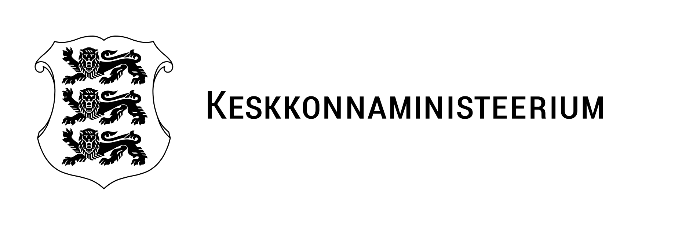 Perioodi 2014–2020 struktuuritoetuse seaduse § 16 lõike 1 alusel:Keskkonnaministri 21.07.2015 käskkirjas nr 686 „Toetuse andmine rakendusasutuse tegevusteks prioriteetse suuna 8 „Roheline infrastruktuur ja hädaolukordadeks valmisoleku suurendamine“ meetme tegevuse 8.1.6 “Kaitstavate liikide ja elupaikade inventuurid ja andmehõive” raames ja meetme tegevuste 2015–2023 tegevuskava ning eelarve kinnitamine“ tehakse järgnevad muudatused:Keskkonnaministri 21.07.2015 käskkirjas nr 686  lisa 1 asendatakse käesoleva määruse lisaga  (lisa 1).Keskkonnaministri 21.07.2015 käskkirjas nr 686  lisa 2 asendatakse käesoleva määruse lisaga  (lisa 2).Muudatused jõustuvad tagasiulatuvalt alates 01.01.2017.Käskkirja saab vaidlustada 30 päeva jooksul arvates selle teatavakstegemisest esitades vaide Keskkonnaministeeriumile haldusmenetluse seaduses sätestatud korras, arvestades perioodi 2014-2020 struktuuritoetuste seaduse §-i 51.(allkirjastatud digitaalselt)Saata: KÄSKKIRITallinn15.05.2017 nr 